TROPHEEDimension Sport Promotion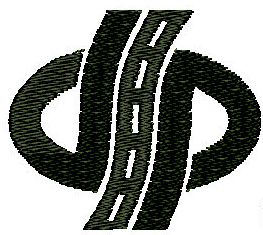 2016TROPHEEDimension Sport Promotion2016INSCRIPTION27 et 28  Février		11ème Ronde des Adhémar		(26)	Coef.    7  (Egalement 1ére manche du Trophée Historique des Régions 2016)23  Avril		    	  4ème Ronde en Pays de Gras		(07)	Coef.    44 au 5 Juin		12ème Nuit du Vivarais			(07)	Coef.    724 et 25 Septembre	14ème Drôme Légende			(26)	Coef.    722 Octobre		   1er    Vercors en Automne		(26)	Coef.    4INSCRIPTION27 et 28  Février		11ème Ronde des Adhémar		(26)	Coef.    7  (Egalement 1ére manche du Trophée Historique des Régions 2016)23  Avril		    	  4ème Ronde en Pays de Gras		(07)	Coef.    44 au 5 Juin		12ème Nuit du Vivarais			(07)	Coef.    724 et 25 Septembre	14ème Drôme Légende			(26)	Coef.    722 Octobre		   1er    Vercors en Automne		(26)	Coef.    4INSCRIPTION27 et 28  Février		11ème Ronde des Adhémar		(26)	Coef.    7  (Egalement 1ére manche du Trophée Historique des Régions 2016)23  Avril		    	  4ème Ronde en Pays de Gras		(07)	Coef.    44 au 5 Juin		12ème Nuit du Vivarais			(07)	Coef.    724 et 25 Septembre	14ème Drôme Légende			(26)	Coef.    722 Octobre		   1er    Vercors en Automne		(26)	Coef.    4INSCRIPTION27 et 28  Février		11ème Ronde des Adhémar		(26)	Coef.    7  (Egalement 1ére manche du Trophée Historique des Régions 2016)23  Avril		    	  4ème Ronde en Pays de Gras		(07)	Coef.    44 au 5 Juin		12ème Nuit du Vivarais			(07)	Coef.    724 et 25 Septembre	14ème Drôme Légende			(26)	Coef.    722 Octobre		   1er    Vercors en Automne		(26)	Coef.    4INSCRIPTION27 et 28  Février		11ème Ronde des Adhémar		(26)	Coef.    7  (Egalement 1ére manche du Trophée Historique des Régions 2016)23  Avril		    	  4ème Ronde en Pays de Gras		(07)	Coef.    44 au 5 Juin		12ème Nuit du Vivarais			(07)	Coef.    724 et 25 Septembre	14ème Drôme Légende			(26)	Coef.    722 Octobre		   1er    Vercors en Automne		(26)	Coef.    4INSCRIPTION27 et 28  Février		11ème Ronde des Adhémar		(26)	Coef.    7  (Egalement 1ére manche du Trophée Historique des Régions 2016)23  Avril		    	  4ème Ronde en Pays de Gras		(07)	Coef.    44 au 5 Juin		12ème Nuit du Vivarais			(07)	Coef.    724 et 25 Septembre	14ème Drôme Légende			(26)	Coef.    722 Octobre		   1er    Vercors en Automne		(26)	Coef.    4INSCRIPTION27 et 28  Février		11ème Ronde des Adhémar		(26)	Coef.    7  (Egalement 1ére manche du Trophée Historique des Régions 2016)23  Avril		    	  4ème Ronde en Pays de Gras		(07)	Coef.    44 au 5 Juin		12ème Nuit du Vivarais			(07)	Coef.    724 et 25 Septembre	14ème Drôme Légende			(26)	Coef.    722 Octobre		   1er    Vercors en Automne		(26)	Coef.    4TROPHEEDimension Sport Promotion2016TROPHEEDimension Sport Promotion2016CONDUCTEUR CONDUCTEUR CONDUCTEUR NAVIGATEURNAVIGATEURNAVIGATEURNAVIGATEUR  Nom   Nom   Prénom   Prénom   Adresse   Adresse   Permis de conduire n°   Permis de conduire n°   Téléphone 	  Mobile  E-mail (obligatoire)*  Téléphone 	  Mobile  E-mail (obligatoire)**E-mail demandé pour envoi confirmation engagement et communication avec l’organisation. Merci de l’indiquer et de surveiller votre messagerie*E-mail demandé pour envoi confirmation engagement et communication avec l’organisation. Merci de l’indiquer et de surveiller votre messagerie*E-mail demandé pour envoi confirmation engagement et communication avec l’organisation. Merci de l’indiquer et de surveiller votre messagerie*E-mail demandé pour envoi confirmation engagement et communication avec l’organisation. Merci de l’indiquer et de surveiller votre messagerie*E-mail demandé pour envoi confirmation engagement et communication avec l’organisation. Merci de l’indiquer et de surveiller votre messagerie*E-mail demandé pour envoi confirmation engagement et communication avec l’organisation. Merci de l’indiquer et de surveiller votre messagerie*E-mail demandé pour envoi confirmation engagement et communication avec l’organisation. Merci de l’indiquer et de surveiller votre messagerie*E-mail demandé pour envoi confirmation engagement et communication avec l’organisation. Merci de l’indiquer et de surveiller votre messagerie*E-mail demandé pour envoi confirmation engagement et communication avec l’organisation. Merci de l’indiquer et de surveiller votre messagerieTAILLE :   S      M      L        XL        XXL   S      M      L        XL        XXL   S      M      L        XL        XXL   S      M      L        XL        XXL   S      M      L        XL        XXL   S      M      L        XL        XXL   S      M      L        XL        XXL   S      M      L        XL        XXLVEHICULE : (Photo + Copies Carte Grise / Assurance/ Permis conduire)VEHICULE : (Photo + Copies Carte Grise / Assurance/ Permis conduire)VEHICULE : (Photo + Copies Carte Grise / Assurance/ Permis conduire)VEHICULE : (Photo + Copies Carte Grise / Assurance/ Permis conduire)VEHICULE : (Photo + Copies Carte Grise / Assurance/ Permis conduire)VEHICULE : (Photo + Copies Carte Grise / Assurance/ Permis conduire)VEHICULE : (Photo + Copies Carte Grise / Assurance/ Permis conduire)VEHICULE : (Photo + Copies Carte Grise / Assurance/ Permis conduire)VEHICULE : (Photo + Copies Carte Grise / Assurance/ Permis conduire)  Marque :  Marque :  Marque :Type Cial :Type Cial :Type Cial :Type Cial :Année :Année :  N° de série :  N° de série :  N° de série :  N° de série :  N° de série :  N° de série :Cylindrée cm³ :Cylindrée cm³ :Cylindrée cm³ :  Immatriculation  Immatriculation  Immatriculation  Immatriculation  Immatriculation  ImmatriculationN° Carte FIVA / FIA :N° Carte FIVA / FIA :N° Carte FIVA / FIA :ECURIE : (Minimum 3 véhicules)ECURIE : (Minimum 3 véhicules)ECURIE : (Minimum 3 véhicules)ECURIE : (Minimum 3 véhicules)ECURIE : (Minimum 3 véhicules)ECURIE : (Minimum 3 véhicules)ECURIE : (Minimum 3 véhicules)ECURIE : (Minimum 3 véhicules)ECURIE : (Minimum 3 véhicules)IMPORTANT :	SVP, pouvez-vous joindre sur une feuille distincte, quelques lignes sur l’histoire du véhicule et du pilote afin que notre speaker puisse vous présenter au public et aux autres concurrents   (titres, anecdotes, restauration, etc…). Merci.IMPORTANT :	SVP, pouvez-vous joindre sur une feuille distincte, quelques lignes sur l’histoire du véhicule et du pilote afin que notre speaker puisse vous présenter au public et aux autres concurrents   (titres, anecdotes, restauration, etc…). Merci.IMPORTANT :	SVP, pouvez-vous joindre sur une feuille distincte, quelques lignes sur l’histoire du véhicule et du pilote afin que notre speaker puisse vous présenter au public et aux autres concurrents   (titres, anecdotes, restauration, etc…). Merci.IMPORTANT :	SVP, pouvez-vous joindre sur une feuille distincte, quelques lignes sur l’histoire du véhicule et du pilote afin que notre speaker puisse vous présenter au public et aux autres concurrents   (titres, anecdotes, restauration, etc…). Merci.IMPORTANT :	SVP, pouvez-vous joindre sur une feuille distincte, quelques lignes sur l’histoire du véhicule et du pilote afin que notre speaker puisse vous présenter au public et aux autres concurrents   (titres, anecdotes, restauration, etc…). Merci.IMPORTANT :	SVP, pouvez-vous joindre sur une feuille distincte, quelques lignes sur l’histoire du véhicule et du pilote afin que notre speaker puisse vous présenter au public et aux autres concurrents   (titres, anecdotes, restauration, etc…). Merci.IMPORTANT :	SVP, pouvez-vous joindre sur une feuille distincte, quelques lignes sur l’histoire du véhicule et du pilote afin que notre speaker puisse vous présenter au public et aux autres concurrents   (titres, anecdotes, restauration, etc…). Merci.IMPORTANT :	SVP, pouvez-vous joindre sur une feuille distincte, quelques lignes sur l’histoire du véhicule et du pilote afin que notre speaker puisse vous présenter au public et aux autres concurrents   (titres, anecdotes, restauration, etc…). Merci.IMPORTANT :	SVP, pouvez-vous joindre sur une feuille distincte, quelques lignes sur l’histoire du véhicule et du pilote afin que notre speaker puisse vous présenter au public et aux autres concurrents   (titres, anecdotes, restauration, etc…). Merci.Je participe au Trophée Dimension Sport Promotion  (concerne toutes les manifestations)  OUI			   NONJe participe au Trophée Dimension Sport Promotion  (concerne toutes les manifestations)  OUI			   NONJe participe au Trophée Dimension Sport Promotion  (concerne toutes les manifestations)  OUI			   NONJe participe au Trophée Dimension Sport Promotion  (concerne toutes les manifestations)  OUI			   NONJe participe au Trophée Historique des Régions (concerne uniquement la Ronde des Adhémar)  OUI			   NONJe participe au Trophée Historique des Régions (concerne uniquement la Ronde des Adhémar)  OUI			   NONJe participe au Trophée Historique des Régions (concerne uniquement la Ronde des Adhémar)  OUI			   NONJe participe au Trophée Historique des Régions (concerne uniquement la Ronde des Adhémar)  OUI			   NONJe participe au Trophée Historique des Régions (concerne uniquement la Ronde des Adhémar)  OUI			   NONRONDE EN PAYS DE GRAS     240 € / équipage      (jusqu’au 10/04//2016)      chèque à l’ordre de  ECURIE VHAA retourner par courrier à  ECURIE VHA  -  Le Mas de Gras  07700 GRAS        Tél.  06 29 50 11 44RONDE EN PAYS DE GRAS     240 € / équipage      (jusqu’au 10/04//2016)      chèque à l’ordre de  ECURIE VHAA retourner par courrier à  ECURIE VHA  -  Le Mas de Gras  07700 GRAS        Tél.  06 29 50 11 44RONDE EN PAYS DE GRAS     240 € / équipage      (jusqu’au 10/04//2016)      chèque à l’ordre de  ECURIE VHAA retourner par courrier à  ECURIE VHA  -  Le Mas de Gras  07700 GRAS        Tél.  06 29 50 11 44RONDE EN PAYS DE GRAS     240 € / équipage      (jusqu’au 10/04//2016)      chèque à l’ordre de  ECURIE VHAA retourner par courrier à  ECURIE VHA  -  Le Mas de Gras  07700 GRAS        Tél.  06 29 50 11 44RONDE EN PAYS DE GRAS     240 € / équipage      (jusqu’au 10/04//2016)      chèque à l’ordre de  ECURIE VHAA retourner par courrier à  ECURIE VHA  -  Le Mas de Gras  07700 GRAS        Tél.  06 29 50 11 44RONDE EN PAYS DE GRAS     240 € / équipage      (jusqu’au 10/04//2016)      chèque à l’ordre de  ECURIE VHAA retourner par courrier à  ECURIE VHA  -  Le Mas de Gras  07700 GRAS        Tél.  06 29 50 11 44RONDE EN PAYS DE GRAS     240 € / équipage      (jusqu’au 10/04//2016)      chèque à l’ordre de  ECURIE VHAA retourner par courrier à  ECURIE VHA  -  Le Mas de Gras  07700 GRAS        Tél.  06 29 50 11 44RONDE EN PAYS DE GRAS     240 € / équipage      (jusqu’au 10/04//2016)      chèque à l’ordre de  ECURIE VHAA retourner par courrier à  ECURIE VHA  -  Le Mas de Gras  07700 GRAS        Tél.  06 29 50 11 44RONDE EN PAYS DE GRAS     240 € / équipage      (jusqu’au 10/04//2016)      chèque à l’ordre de  ECURIE VHAA retourner par courrier à  ECURIE VHA  -  Le Mas de Gras  07700 GRAS        Tél.  06 29 50 11 44VERCORS EN AUTOMNE         240 €/  équipage      (jusqu’au 10/10/2016)      chèque à l’ordre de HISTORIC RALLYE TEAMA retourner par courrier à  HISTORIC RALLYE TEAM - 19 Av. de la Déportation  26100 Romans s/ Isère Tél. 06 09 91 08 43VERCORS EN AUTOMNE         240 €/  équipage      (jusqu’au 10/10/2016)      chèque à l’ordre de HISTORIC RALLYE TEAMA retourner par courrier à  HISTORIC RALLYE TEAM - 19 Av. de la Déportation  26100 Romans s/ Isère Tél. 06 09 91 08 43VERCORS EN AUTOMNE         240 €/  équipage      (jusqu’au 10/10/2016)      chèque à l’ordre de HISTORIC RALLYE TEAMA retourner par courrier à  HISTORIC RALLYE TEAM - 19 Av. de la Déportation  26100 Romans s/ Isère Tél. 06 09 91 08 43VERCORS EN AUTOMNE         240 €/  équipage      (jusqu’au 10/10/2016)      chèque à l’ordre de HISTORIC RALLYE TEAMA retourner par courrier à  HISTORIC RALLYE TEAM - 19 Av. de la Déportation  26100 Romans s/ Isère Tél. 06 09 91 08 43VERCORS EN AUTOMNE         240 €/  équipage      (jusqu’au 10/10/2016)      chèque à l’ordre de HISTORIC RALLYE TEAMA retourner par courrier à  HISTORIC RALLYE TEAM - 19 Av. de la Déportation  26100 Romans s/ Isère Tél. 06 09 91 08 43VERCORS EN AUTOMNE         240 €/  équipage      (jusqu’au 10/10/2016)      chèque à l’ordre de HISTORIC RALLYE TEAMA retourner par courrier à  HISTORIC RALLYE TEAM - 19 Av. de la Déportation  26100 Romans s/ Isère Tél. 06 09 91 08 43VERCORS EN AUTOMNE         240 €/  équipage      (jusqu’au 10/10/2016)      chèque à l’ordre de HISTORIC RALLYE TEAMA retourner par courrier à  HISTORIC RALLYE TEAM - 19 Av. de la Déportation  26100 Romans s/ Isère Tél. 06 09 91 08 43VERCORS EN AUTOMNE         240 €/  équipage      (jusqu’au 10/10/2016)      chèque à l’ordre de HISTORIC RALLYE TEAMA retourner par courrier à  HISTORIC RALLYE TEAM - 19 Av. de la Déportation  26100 Romans s/ Isère Tél. 06 09 91 08 43VERCORS EN AUTOMNE         240 €/  équipage      (jusqu’au 10/10/2016)      chèque à l’ordre de HISTORIC RALLYE TEAMA retourner par courrier à  HISTORIC RALLYE TEAM - 19 Av. de la Déportation  26100 Romans s/ Isère Tél. 06 09 91 08 43Manifestations  DROME AUTO PASSION.                                                                .  310 € / équipage  		RONDE DES ADHEMAR		(jusqu’au 10/02/2016)  240 € /  équipage  		NUIT DU VIVARAIS         		(jusqu’au 20/05//2016)  310 € / équipage  		DROME LEGENDE 			(jusqu’au 15/09/2016)   comprenant :	    - Plaques et  Livre de Route 	           - Restauration  de l’équipage  (2 personnes)		    - Remise des dotations et souvenirs    - Assurance (double RC)   -  Organisation Repas supplémentaire accompagnateur :  25 € / pers.  Midi :          Soir :        Date :Règlement par chèque à l’ordre de DROME AUTO PASSION  260, Chemin de la Combe  26160 ROCHEFORT EN VALDAINE     Tél.: 09 75 96 64 22       E-mail :  drome-auto-passion@orange.fr      Internet : drome-autopassion.over-blog.org          Réglé par ………................................. Le …………….………..   La somme totale de :Manifestations  DROME AUTO PASSION.                                                                .  310 € / équipage  		RONDE DES ADHEMAR		(jusqu’au 10/02/2016)  240 € /  équipage  		NUIT DU VIVARAIS         		(jusqu’au 20/05//2016)  310 € / équipage  		DROME LEGENDE 			(jusqu’au 15/09/2016)   comprenant :	    - Plaques et  Livre de Route 	           - Restauration  de l’équipage  (2 personnes)		    - Remise des dotations et souvenirs    - Assurance (double RC)   -  Organisation Repas supplémentaire accompagnateur :  25 € / pers.  Midi :          Soir :        Date :Règlement par chèque à l’ordre de DROME AUTO PASSION  260, Chemin de la Combe  26160 ROCHEFORT EN VALDAINE     Tél.: 09 75 96 64 22       E-mail :  drome-auto-passion@orange.fr      Internet : drome-autopassion.over-blog.org          Réglé par ………................................. Le …………….………..   La somme totale de :Manifestations  DROME AUTO PASSION.                                                                .  310 € / équipage  		RONDE DES ADHEMAR		(jusqu’au 10/02/2016)  240 € /  équipage  		NUIT DU VIVARAIS         		(jusqu’au 20/05//2016)  310 € / équipage  		DROME LEGENDE 			(jusqu’au 15/09/2016)   comprenant :	    - Plaques et  Livre de Route 	           - Restauration  de l’équipage  (2 personnes)		    - Remise des dotations et souvenirs    - Assurance (double RC)   -  Organisation Repas supplémentaire accompagnateur :  25 € / pers.  Midi :          Soir :        Date :Règlement par chèque à l’ordre de DROME AUTO PASSION  260, Chemin de la Combe  26160 ROCHEFORT EN VALDAINE     Tél.: 09 75 96 64 22       E-mail :  drome-auto-passion@orange.fr      Internet : drome-autopassion.over-blog.org          Réglé par ………................................. Le …………….………..   La somme totale de :Manifestations  DROME AUTO PASSION.                                                                .  310 € / équipage  		RONDE DES ADHEMAR		(jusqu’au 10/02/2016)  240 € /  équipage  		NUIT DU VIVARAIS         		(jusqu’au 20/05//2016)  310 € / équipage  		DROME LEGENDE 			(jusqu’au 15/09/2016)   comprenant :	    - Plaques et  Livre de Route 	           - Restauration  de l’équipage  (2 personnes)		    - Remise des dotations et souvenirs    - Assurance (double RC)   -  Organisation Repas supplémentaire accompagnateur :  25 € / pers.  Midi :          Soir :        Date :Règlement par chèque à l’ordre de DROME AUTO PASSION  260, Chemin de la Combe  26160 ROCHEFORT EN VALDAINE     Tél.: 09 75 96 64 22       E-mail :  drome-auto-passion@orange.fr      Internet : drome-autopassion.over-blog.org          Réglé par ………................................. Le …………….………..   La somme totale de :Manifestations  DROME AUTO PASSION.                                                                .  310 € / équipage  		RONDE DES ADHEMAR		(jusqu’au 10/02/2016)  240 € /  équipage  		NUIT DU VIVARAIS         		(jusqu’au 20/05//2016)  310 € / équipage  		DROME LEGENDE 			(jusqu’au 15/09/2016)   comprenant :	    - Plaques et  Livre de Route 	           - Restauration  de l’équipage  (2 personnes)		    - Remise des dotations et souvenirs    - Assurance (double RC)   -  Organisation Repas supplémentaire accompagnateur :  25 € / pers.  Midi :          Soir :        Date :Règlement par chèque à l’ordre de DROME AUTO PASSION  260, Chemin de la Combe  26160 ROCHEFORT EN VALDAINE     Tél.: 09 75 96 64 22       E-mail :  drome-auto-passion@orange.fr      Internet : drome-autopassion.over-blog.org          Réglé par ………................................. Le …………….………..   La somme totale de :Manifestations  DROME AUTO PASSION.                                                                .  310 € / équipage  		RONDE DES ADHEMAR		(jusqu’au 10/02/2016)  240 € /  équipage  		NUIT DU VIVARAIS         		(jusqu’au 20/05//2016)  310 € / équipage  		DROME LEGENDE 			(jusqu’au 15/09/2016)   comprenant :	    - Plaques et  Livre de Route 	           - Restauration  de l’équipage  (2 personnes)		    - Remise des dotations et souvenirs    - Assurance (double RC)   -  Organisation Repas supplémentaire accompagnateur :  25 € / pers.  Midi :          Soir :        Date :Règlement par chèque à l’ordre de DROME AUTO PASSION  260, Chemin de la Combe  26160 ROCHEFORT EN VALDAINE     Tél.: 09 75 96 64 22       E-mail :  drome-auto-passion@orange.fr      Internet : drome-autopassion.over-blog.org          Réglé par ………................................. Le …………….………..   La somme totale de :Manifestations  DROME AUTO PASSION.                                                                .  310 € / équipage  		RONDE DES ADHEMAR		(jusqu’au 10/02/2016)  240 € /  équipage  		NUIT DU VIVARAIS         		(jusqu’au 20/05//2016)  310 € / équipage  		DROME LEGENDE 			(jusqu’au 15/09/2016)   comprenant :	    - Plaques et  Livre de Route 	           - Restauration  de l’équipage  (2 personnes)		    - Remise des dotations et souvenirs    - Assurance (double RC)   -  Organisation Repas supplémentaire accompagnateur :  25 € / pers.  Midi :          Soir :        Date :Règlement par chèque à l’ordre de DROME AUTO PASSION  260, Chemin de la Combe  26160 ROCHEFORT EN VALDAINE     Tél.: 09 75 96 64 22       E-mail :  drome-auto-passion@orange.fr      Internet : drome-autopassion.over-blog.org          Réglé par ………................................. Le …………….………..   La somme totale de :Manifestations  DROME AUTO PASSION.                                                                .  310 € / équipage  		RONDE DES ADHEMAR		(jusqu’au 10/02/2016)  240 € /  équipage  		NUIT DU VIVARAIS         		(jusqu’au 20/05//2016)  310 € / équipage  		DROME LEGENDE 			(jusqu’au 15/09/2016)   comprenant :	    - Plaques et  Livre de Route 	           - Restauration  de l’équipage  (2 personnes)		    - Remise des dotations et souvenirs    - Assurance (double RC)   -  Organisation Repas supplémentaire accompagnateur :  25 € / pers.  Midi :          Soir :        Date :Règlement par chèque à l’ordre de DROME AUTO PASSION  260, Chemin de la Combe  26160 ROCHEFORT EN VALDAINE     Tél.: 09 75 96 64 22       E-mail :  drome-auto-passion@orange.fr      Internet : drome-autopassion.over-blog.org          Réglé par ………................................. Le …………….………..   La somme totale de :=  ……… €   =  ……… €=  ……… €    =  ……… € =  ……… €